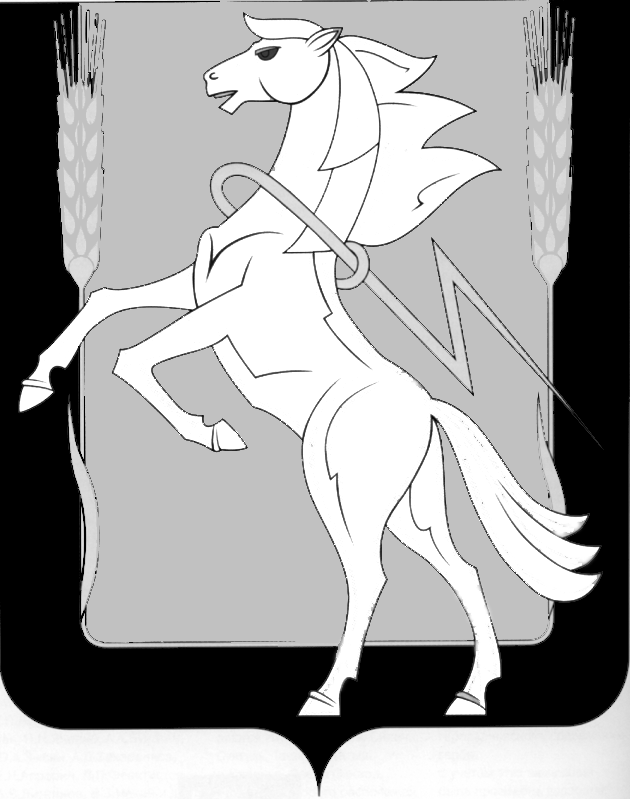 АдминистрацияПолетаевского сельского поселенияСосновского муниципального района Челябинской области456520,п.Полетаево,ул.Полетаевская,46,тел.(факс) 8-(351)44-99-1-95, ж/д.2-75-79 от_______________№_______                                                         Информация о работе с обращениями граждан за третий  квартал 2019г.Всего обращений – 67из них:     а) письменных обращений – 42     б) устных обращений – 25Результаты рассмотрения обращений:а) вопросы решены положительно – 1б) меры приняты – 1в) даны разъяснения -64По рассмотренным обращениям:а) рассмотрено обращений с нарушением сроков – 0     б) с выездом на место – 1     в) взято на контроль – 67и.о.Главы  Полетаевского сельского поселения                                                                     В.И.Траут исп.: Первухина Ю.В.тел.:83514499195                                                 АдминистрацияПолетаевского сельского поселенияСосновского муниципального района Челябинской области456520,п.Полетаево,ул.Полетаевская,46,тел.(факс) 8-(351)44-99-1-95, ж/д.2-75-79 От 28.06.2019г. № 804                                                        Информация о работе с обращениями граждан за второй  квартал 2019г.Всего обращений – 75из них:     а) письменных обращений – 58     б) устных обращений – 17Результаты рассмотрения обращений:а) вопросы решены положительно – 1б) меры приняты – 1в) даны разъяснения -64По рассмотренным обращениям:а) рассмотрено обращений с нарушением сроков – 0     б) с выездом на место – 1     в) взято на контроль – 75Глава Полетаевского Сельского поселения                                                             Е.Я. Лаврова